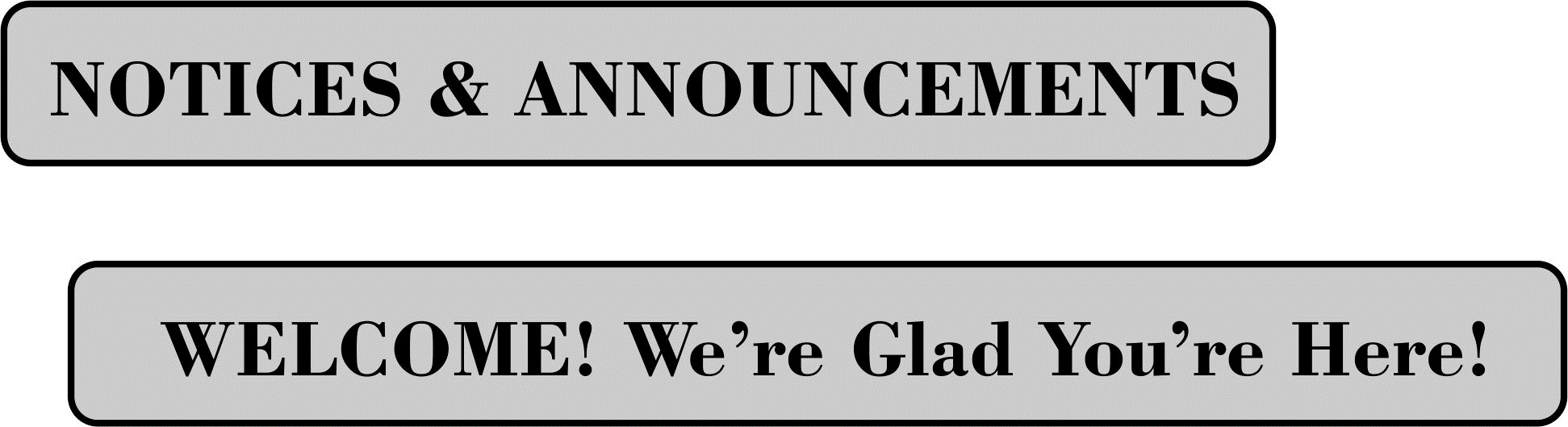 CALL TO WORSHIPL: We have welcomed the Christ child and declared the glory of God’s salvation that comes to live among us. And yet, still, we wait.
P: We watch and work for God’s kin-dom on earth as it is in heaven.L: We prepare to welcome a new year, thankful for how God has brought us through the past year and anxious to discover what the new year might bring.
P: We watch and work for God’s kin-dom on earth as it is in heaven.L: We join generations of Simeons and Annas who learned and taught us how to listen, notice, and discern divine love at work in the world.
P: We watch and work for God’s kin-dom on earth as it is in heaven.L: Come, let us worship God, whose love endures from generation to generation, guiding us from one year to the next.
P: Come, let us worship as we live in anticipation of God’s kin-dom on earth as it is heaven. Amen.OPENING HYMN    “Once in Royal David’s City”               UMH 250PASTORAL PRAYEROPENING PRAYER: Almighty creator, we come to shout and rejoice in the wonderful gift of your son for our world. It is a miracle that fills our lives with your glory. On this last day of the year, may our celebration honor the good we have received from your hand, even as we look forward to walking faithfully with you in the new year ahead .As those who came before us, we will not be silent in our love for you :we will not mute our pure joy for what you have brought to our lives.  Amen.WELCOME & GREETINGSPSALTER                                       Psalm 148                              UMH 861SHARINGS, JOYS, CONCERNS & PRAYERS OF THE PEOPLEPRAYER OF CONFESSIONL: Friends, let us prepare to enter the new year with hearts that have been unburdened, and let us make our confession before God and one another, first in silent prayer. (pray in silence)                                                                                                                   P: God of stars and angels, God of sheep and lambs, God of abundance and grace: You know us well, better than we know ourselves. You hear us cry “Gloria!” and “Praise!” And you watch us tear things apart with our words and deeds.  You hear us say “Thy will be done” and “Use me, O God” And you watch us do nothing in response to cries for help. You know us, and you love us, and you forgive. Hear us now say, “Help us to change; turn us around, make us more loving and courageous and hopeful.” This we pray in Jesus’ name. Amen.TIME WITH THE CHILDREN1st  READING                     Isaiah  61: 1-10 - 62: 3 MUSICAL INTERLUDE2ND READING                    Galatians 4: 4-7PRAISE AND WORSHIP“Halle, Halle, Halle”  TFWS 2026“As the Deer” TFWS 2025“What a Mighty God We Serve” TFWS 2021GOSPEL READING            Luke 2: 22-40 SERMON                                                                        Pastor Egan Bovell                                                                PRAYER OF DISCIPLISHIPTITHES AND OFFERINGSDOXOLOGY                                                                                         UMH 95OFFERTORY PRAYER                                                                      NOTICES & ANNOUNCEMENTS CLOSING HYMN        “Go Tell it on the Mountain”             UMH 251BENEDICTION  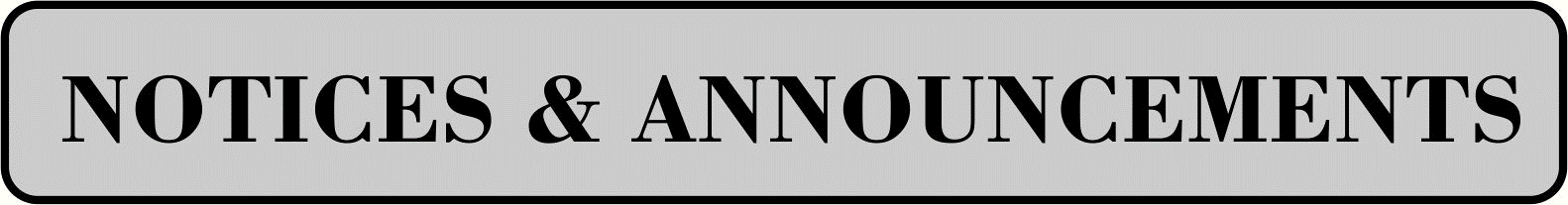 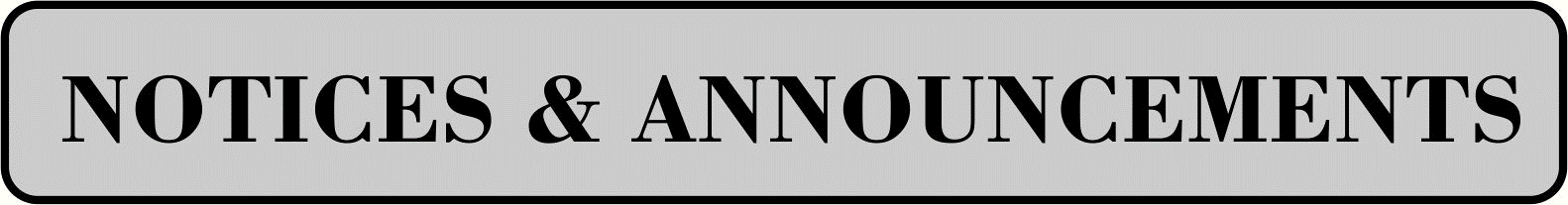 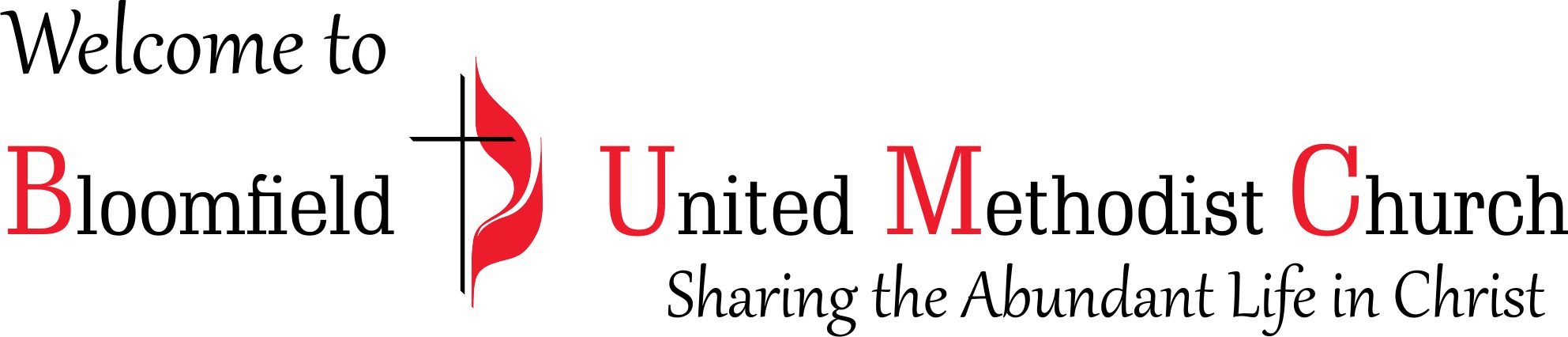 1st Sunday after ChristmasDecember 31, 202311:00am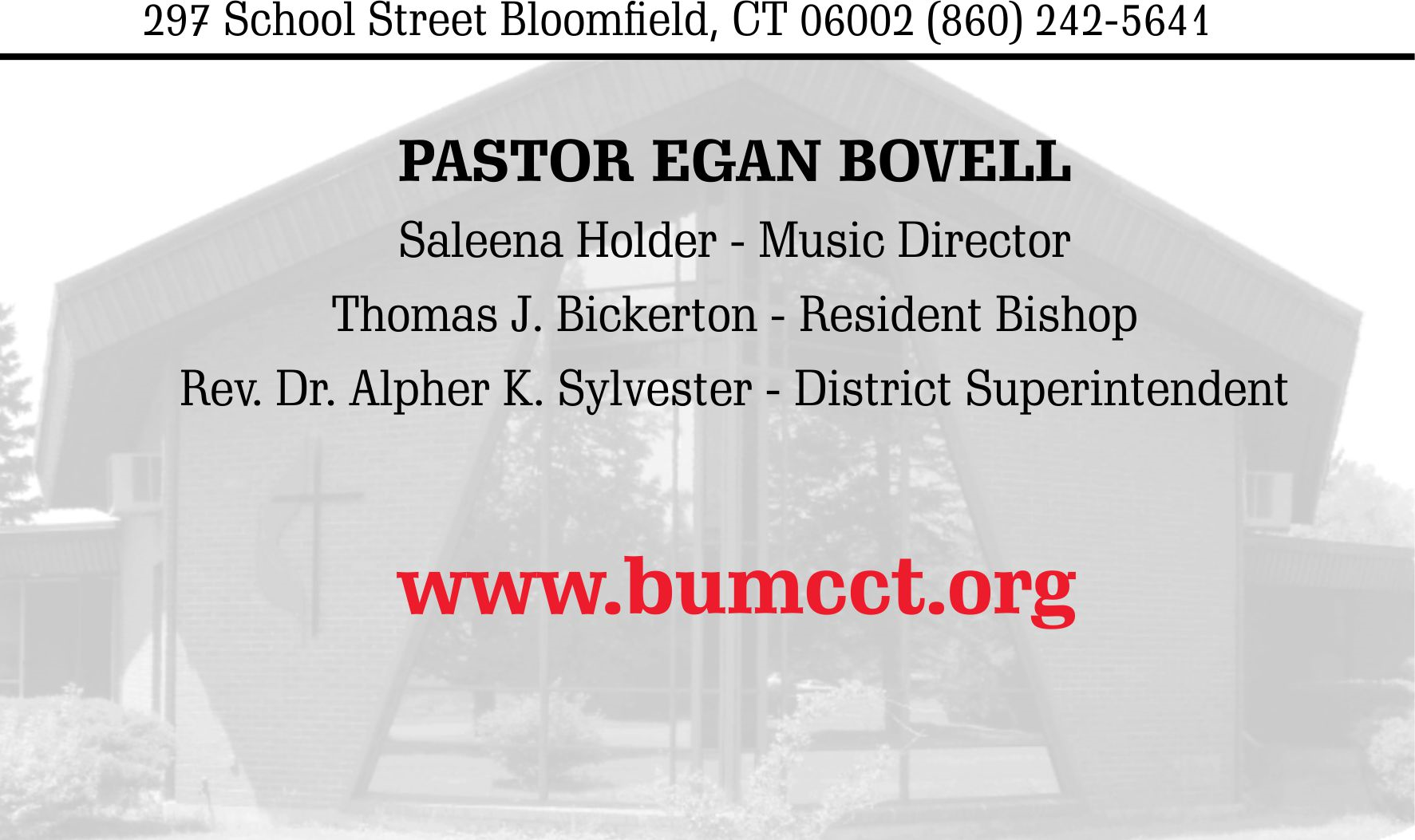 